Рождаясь, ребенок попадает в новую среду обитания. Природа наделила младенца множеством различных приспособительных и защитных механизмов, для того чтобы он мог выжить и начать развиваться в этой среде. Так, например, у ребенка есть механизмы терморегуляции, предупреждающие перегревание и переохлаждение. Кутая ребенка, создавая ему тепличные условия, мы «лишаем работы» эти механизмы. Став ненужными, они могут постепенно атрофироваться, и тогда даже легкий ветерок будет представлять для ребенка угрозу - оказавшийся беззащитным малыш легко может заболеть.Выносливость  организма и его сопротивляемость по отношению к меняющимся условиям внешней среды повышаются под влиянием ЗАКАЛИВАНИЯ - воздухом, водой, рассеянным солнечным светом: у ребенка повышается иммунитет к различным заболеваниям, совершенствуются механизмы терморегуляции; закаливание способствует правильному обмену веществ, оказывает положительное влияние на физическое развитие ребенка, на адаптацию его организма к новым условиям жизни. Закаливание - ведущий метод повышения сопротивляемости детского организмаЗакаливание основано на свойстве организма постепенно приспосабливаться к необычным условиям. Устойчивость к воздействию пониженных температур должна воспитываться последовательно, но непрерывно. Переход от более слабых по воздействию закаливающих процедур к более сильным (за счет понижения температуры воздуха, воды и увеличения продолжительности процедуры) необходимо осуществлять постепенно. Особенно это важно для детей раннего возраста и ослабленных детей (недоношенных, страдающих гипотрофией, рахитом, экссудативным  диатезом или другими аллергическими заболеваниями).Учет возрастных и индивидуальных особенностей ребенкаПри любых закаливающих мероприятиях необходимо учитывать возраст и состояние здоровья ребенка и индивидуальные особенности его организма. С возрастом нагрузки нужно постепенно увеличивать. Чем слабее ребенок, тем осторожнее надо подходить к проведению закаливающих процедур, но закаливать его надо обязательно! Если ребенок все же заболеет, посоветуйтесь с врачом, можно ли продолжать хотя бы некоторые процедуры с уменьшенной силой воздействия; если этого сделать нельзя, придется по выздоровлении начать все сначала.Проведение закаливающих процедур на фоне положительной настроенности ребенкаЛюбое закаливающее мероприятие следует проводить, предварительно создав ребенку хорошее настроение. Нельзя допускать плача, появления чувства беспокойства или страха перед закаливающими процедурами. Если ко времени выполнения процедуры ребенок чем-то расстроен, плачет, лучше перенести процедуру на другое время или совсем отменить: положительного эффекта от этой процедуры получить уже не удастся.Соблюдение температурного режима кожных покрововВо время закаливания обязательно проверяйте состояние кожи ребенка: проводить процедуру можно лишь в том случае, если нос и конечности у него теплые. Если ребенок охлажден и у него уже имеется сужение сосудов, выработать положительную реакцию на закаливание не удастся, можно получить лишь обратный эффект. Вредно и перегревание: оно повышает влажность кожи, что изменяет ее теплопроводность, в результате чего даже умеренное воздействие прохладной воды или воздуха могут привести к значительному переохлаждению организма ребенка.Закаливание воздухомI способ - проветривание помещения. Закаливание воздухом начинается именно с этого. Лучший способ проветривания - сквозное, его можно устраивать в отсутствие ребенка. Закаливающим фактором при проветривании помещения является понижение температуры на 1-2О С. Осенью и зимой проветривать помещение необходимо 4-5 раза в день по 10-15 минут. Летом окно должно быть открыто, оптимальная температура воздуха в помещении, где находится грудной ребенок, - +20- 22 С. Исследования показали, что при более высокой температуре в помещении рост и развитие ребенка задерживаются.II способ- прогулка, включающая и сон на воздухе. Желательно как можно больше времени проводить под открытым небом. Летом за городом целесообразно питание, сон, гимнастику, игры вынести на свежий воздух. В любое время года полезно гулять, не забывайте только, что одеваться нужно по погоде. Не кутайте ребенка! Детей с 2-3-недельного возраста в холодное время года при температуре воздуха не ниже -5О С надо выносить на улицу. Продолжительность первой процедуры - 10 минут, в дальнейшем время прогулки следует довести до 1,5-2 часов и гулять два раза в день. В теплое время года прогулки с ребенком должны быть ежедневными, 2-3 раза в день, между кормлениями по 2-2,5 часа.III способ - воздушные ванны. Под влиянием воздушных ванн повышается поглощение кислорода, существенно изменяются условия теплообмена, улучшается состояние нервной системы ребенка - он становится спокойнее, лучше ест и спит.Закаливание солнечными лучамиНеобходимо помнить, что солнечные лучи - сильнодействующее средство. Детям раннего возраста пребывание под прямыми солнечными лучами, также как и принятие солнечных ванн, не показано. Начинать закаливание следует, при рассеянном солнечном свете. Ребенку лучше находится в так называемой «кружевной тени». Вначале он должен быть одет в рубашку из легкой светлой ткани при температуре воздуха +22-24О С. В середине бодрствования ребенка надо раздеть и оставить его обнаженным на несколько минут, постепенно увеличивая время закаливания до 10 минут. На голову малышу нужно надеть панамку. При хорошем общем состоянии, если ребенок хорошо переносит нахождение в кружевной тени деревьев, можно подставить его и под прямые солнечные лучи, вначале на полминуты, а затем постепенно довести время пребывания на солнце до 5 минут. Производить эту процедуру необходимо утром (до 10-11 часов) или вечером (после 17). Необходимо следить за тем, чтобы ребенок не перегрелся. При покраснении лица, появлении раздражительности, возбудимости надо увести его из кружевной тени деревьев или из-под прямых лучей солнца в тень и напоить остуженной кипяченой водой. Если ребенок ослаблен заболеваниями, закаливание солнечными лучами должно проводиться очень осторожно, под контролем постоянно находящегося рядом взрослого, необходимо также периодически консультироваться с лечащим врачом или врачом ЛФК, которые  разрешают и дозируют процедуру.Закаливание водойОдним из наиболее действенных природных средств закаливания является вода. Не слишком знакомых с методиками закаливания людей часто поражает тот факт, что привычные нам с детства умывание и душ могут служить не только гигиеническим, но и оздоровительным целям, однако это именно так. При грамотной организации водных процедур, правильно подобранном температурном режиме, постепенном увеличении времени воздействия прохладной воды привычное выполнение незамысловатых действий утреннего и вечернего туалета может возыметь неожиданно сильный оздоровительный эффект.Очень полезны ножные ванны («топтание» в воде). Начинать их можно с температуры +35°С. Эту процедуру проводят так: наливают в ванну воду несколько выше уровня щиколоток. Ребенок должен пройти по воде (с вашей помощью или без) 5-6 раз. Затем наливают воду на 2-3°С холоднее (см. фото 6). После ванны вытирают ноги ребенка и укладывают его спать (стопы можно не вытирать).Внимание: не следует проводить обливание ног холодной водой или «топтание» в воде, если у ребенка холодные ноги! Температура кожи стоп должна быть выше температуры воды на несколько градусов.Возможен и такой вариант закаливания: общее обливание прохладной (+28-22°С) водой после гигиенической ванны.Сильнодействующим средством закаливания является душ , к нему, как правило, прибегают, когда ребенку уже исполнится полтора года, однако врач ЛФК может назначить его и раньше по каким-либо показаниям (часто душ прописывают вялым детям, особенно с плохим аппетитом).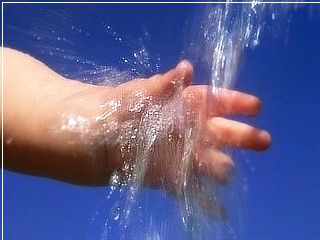 Полезные советы родителямт   «Р а с т и   з д о р о в ы м  м а л ы ш !»